                                                 Helmsheim, den 20.07.2022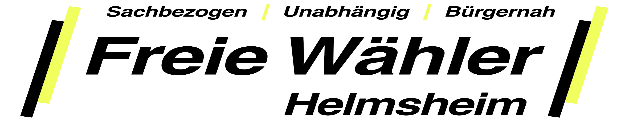 Die FWH stellen folgende Punkte für die Mittelanmeldung 2023Altersgerechtes Wohnen mit PraxisräumenGroßflächige Pflanzaktionen auf der Gemarkung Helmsheim mit Bäumen und Grüngürtel – speziell auf der städtischen Wiese vor der Reihenhausbebauung Maulbronnerstraße / B35Gestaltung eines BikeparkUntertunnelung der B35    Ruhegemeinschaften auf dem FriedhofGehwegausbau Maulbronnerstraße:                                               Höhe Haus Walker durch Aufschotterung                                                                Wirtschaftliche Weiterentwicklung der Heidelsheimer Straße                                                                      Sanierung der Straße Im Jonas              Parkierungskonzepte / Lösungskonzepte für den Verkehr im ganzen Ortsteil HelmsheimMaßnahmen zum Hochwasserschutz, insbesondere bei Starkregenereignissen: Speziell beim Hagwäldle durch Aufböschung um Rückhalt für einige Minuten zu schaffenFußballtore für die Grünanlage hinter der Verwaltungsstelle           oder alternativ auf der Wiese hinter der Turnhalle